Word-schema’s bij DC op je weektaak!In dit document vind je twee schema’s om een eigen weektaakplanning te maken:In het eerste schema staan de suggesties van Documentatiecentrum wél vermeld. Dit schema kun je dan ook gebruiken als je het fijn vindt om onze suggesties als basis te nemen, maar daar zelf aanpassingen in door te voeren. Het tweede schema is leeg. Jij en/of je leerling kan een volledig eigen jaarplanning maken. Als jij als leerkracht een planning maakt, zorg dan wel voor voldoende De leerling kiest-weken: zo draag je bij aan keuzevrijheid en autonomie van de leerling, die zo belangrijk zijn gebleken voor de motivatie voor het begrijpend lezen. Per week is er ruimte voor een boektitel, en voor je eigen aantekeningen. Schrijf bijvoorbeeld eerst op met welk thema je wanneer bezig bent in de klas en zoek daar later passende titels bij. 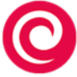 Groep 4:                       -suggesties van Documentatiecentrum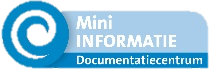 Groep 4: je eigen jaarplanning met                       &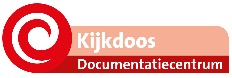 Week 33 (16-08)zomervakantiezomervakantieWeek 34 (23-08)De leerling kiest-week (zomervakantie midden & zuid)De leerling kiest-week (zomervakantie midden & zuid)Week 35 (30-08)De leerling kiest-week (zomervakantie zuid)De leerling kiest-week (zomervakantie zuid)Week 36 (06-09)Iedereen naar schoolStart van het schooljaarWeek 37 (13-09)Wat speelt er in je groep?-weekWeek 38 (20-09)De leerling kiest-week Week 39 (27-09)De loodgieter06-10 t/m 17-10: KBW ‘21: Worden wat je wilWeek 40 (04-10)Stiefouders10-10: Landelijke StiefouderdagWeek 41 (11-10)Werken in de dierentuin 06-10 t/m 17-10: KBW ‘21: Worden wat je wil Week 42 (18-10)De leerling kiest-week (herfstvakantie noord & midden)De leerling kiest-week (herfstvakantie noord & midden)Week 43 (25-10)De leerling kiest-week (herfstvakantie zuid)De leerling kiest-week (herfstvakantie zuid)Week 44 (01-11)Wat speelt er in je groep?-week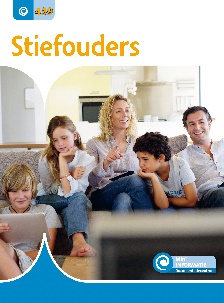 Week 45 (08-11)PaddenstoelenHerfstWeek 46 (15-11)De leerling kiest-weekWeek 47 (22-11)De leerling kiest-weekWeek 48 (29-11)De eekhoornHerfstWeek 49 (06-12)Wat speelt er in je groep?-week Week 50 (13-12)De leerling kiest-weekWeek 51 (20-12)Kerstmis25-12:KerstmisWeek 52 (27-12)kerstvakantie kerstvakantie Week 1 (03-01)kerstvakantie kerstvakantie Week 2 (10-01)SleeënWinterWeek 3 (17-01)De leerling kiest-weekWeek 4 (24-01)Wat speelt er in je groep?-weekWeek 5 (31-01)VerkoudenWinterWeek 6 (07-02)De leerling kiest-weekWeek 7 (14-02)Schminken27-02 t/m 01-03:CarnavalWeek 8 (21-02)De leerling kiest-week (voorjaarsvakantie noord)De leerling kiest-week (voorjaarsvakantie noord)Week 9 (28-02)De leerling kiest-week (voorjaarsvakantie midden & zuid)De leerling kiest-week (voorjaarsvakantie midden & zuid)Week 10 (07-03)Wat speelt er in je groep?-weekWeek 11 (14-03)Nesten van vogelsLenteWeek 12 (21-03)Verliefd21-03 t/m 25-03:Week van de LentekriebelsWeek 13 (28-03)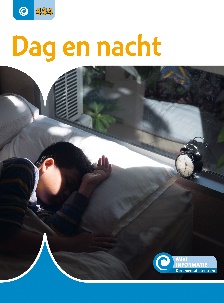 Dag en nacht27-03:ZomertijdWeek 14 (04-04)Groente is gezond* 07-04:WereldgezondheidsdagWeek 15 (11-04)De leerling kiest-weekWeek 16 (18-04)De moskee01-04 t/m 03-05: Ramadan & SuikerfeestWeek 17 (25-04)Koningsdag27-04: KoningsdagWeek 18 (02-05)meivakantie meivakantie Week 19 (09-05)In de boomgaardLenteWeek 20 (16-05)Beestjes die prikkenLenteWeek 21 (23-05)De leerling kiest-weekWeek 22 (30-05)Opa’s en oma’s04-06: Opa- OmadagWeek 23 (06-06)Het skatepark08-06: Nationale BuitenspeeldagWeek 24 (13-06)Wat speelt er in je groep?-weekWeek 25 (20-06)ZwemmenZomerWeek 26 (27-06)Eten uit andere landenBijna vakantieWeek 27 (04-07)Naar de camping*Bijna vakantieWeek 28 (11-07)De leerling kiest-week (zomervakantie midden)De leerling kiest-week (zomervakantie midden)Week 29 (18-07)De leerling kiest-week (zomervakantie midden & noord)De leerling kiest-week (zomervakantie midden & noord)Week 30 (25-07)zomervakantie zomervakantie Week 33 (16-08)zomervakantiezomervakantieWeek 34 (23-08) (zomervakantie midden & zuid) (zomervakantie midden & zuid)Week 35 (30-08) (zomervakantie zuid) (zomervakantie zuid)Week 36 (06-09)Week 37 (13-09)Week 38 (20-09)Week 39 (27-09)Week 40 (04-10)Week 41 (11-10)Week 42 (19-10) (herfstvakantie noord & midden) (herfstvakantie noord & midden)Week 43 (15-10) (herfstvakantie zuid) (herfstvakantie zuid)Week 44 (01-11)Week 45 (08-11)Week 46 (15-11)Week 47 (22-11)Week 48 (29-11)Week 49 (06-11) Week 50 (13-12)Week 51 (20-12)Week 52 (27-12)kerstvakantie kerstvakantie Week 1 (03-01)kerstvakantie kerstvakantie Week 2 (10-01)Week 3 (17-01)Week 4 (24-01)Week 5 (31-01)Week 6 (07-02)Week 7 (14-02)Week 8 (21-02) (voorjaarsvakantie noord) (voorjaarsvakantie noord)Week 9 (28-02) (voorjaarsvakantie midden & zuid) (voorjaarsvakantie midden & zuid)Week 10 (07-03)Week 11 (14-03)Week 12 (21-03)Week 13 (28-03)Week 14 (04-04)Week 15 (11-04)Week 16 (18-04)Week 17 (25-04)Week 18 (02-05)meivakantie meivakantie Week 19 (09-05)Week 20 (16-05)Week 21 (23-05)Week 22 (30-05)Week 23 (06-06)Week 24 (13-06)Week 25 (20-06)Week 26 (27-06)Week 27 (04-07)Week 28 (11-07) (zomervakantie midden) (zomervakantie midden)Week 29 (18-07) (zomervakantie midden & noord) (zomervakantie midden & noord)Week 30 (25-07)zomervakantie zomervakantie 